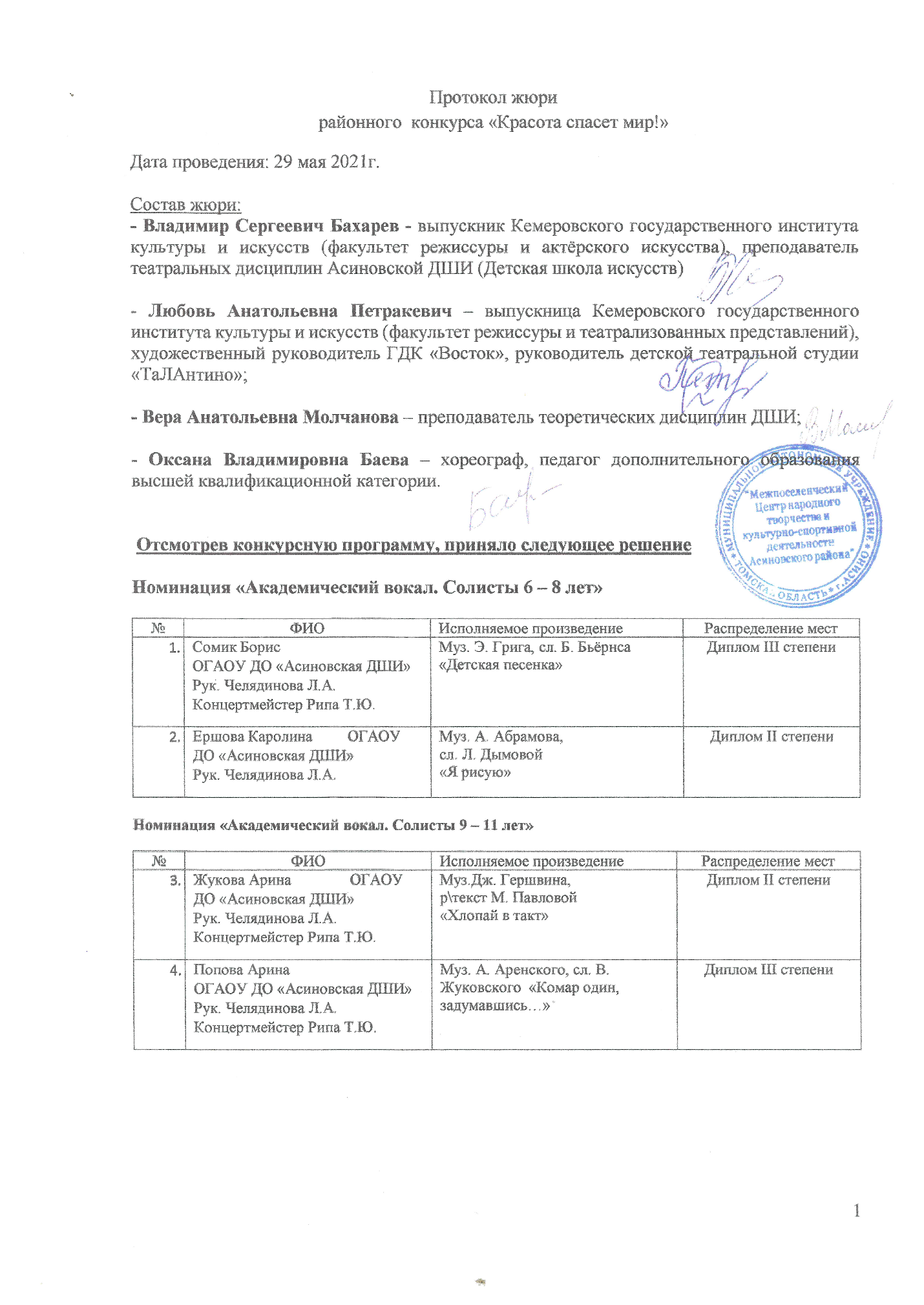 Номинация «Академический вокал. Солисты 12 – 14 лет»   Номинация «Академический вокал. Малые ансамбли 12-14 лет»Номинация «Академический вокал. Ансамбли 9-11 лет»Номинация «Народный вокал. Солисты 6-8 лет»Номинация «Народный вокал. Ансамбли  6 – 8 лет»Номинация «Народный вокал. Малые ансамбли  9 – 11 лет»Номинация «Инструментальные исполнители. Ансамбли 12-14 лет»Номинация «Эстрадный вокал. Солисты 6 – 8 лет»Номинация «Эстрадный вокал. Солисты 9 –11 лет»Номинация «Эстрадный вокал. Солисты 12 –14 лет»Номинация «Эстрадный вокал. Малые ансамбли 6-8 лет»Номинация «Эстрадный вокал. «Малые ансамбли 9 –11 лет»Номинация «Эстрадный вокал. Ансамбли 9 –11 лет»Эстрадный вокал «Малые ансамбли 12 –14 лет»Номинация «Хореография»  Художественное слово «6-8 лет»Художественное слово «9-11 лет»Художественное слово «12-14 лет»№ФИОИсполняемое произведениеРаспределение местБойко Настя                               ОГАОУ ДО «Асиновская ДШИ»                                                                          Рук. Челядинова Л.А.                                  Концертмейстер Рипа Т.Ю.   фр. нар. пес. р\текст Б. Тимофеева «Птички»Диплом III степениБондарчук Алиса                   ОГАОУ ДО «Асиновская ДШИ»                                                                          Рук. Челядинова Л.А.                          Концертмейстер Рипа Т.Ю.              Муз. В. Моцарта, сл. Лоренцо да – Понте «Маленькая пряха»Диплом III степениШиканова Аня                          ОГАОУ ДО «Асиновская ДШИ»                                                                          Рук. Челядинова Л.А.                           Концертмейстер Рипа Т.Ю.      Муз. Ж. Векерлен,                                         русский текст Ю. Римской – Корсаковой «Приди поскорее, весна»Диплом II степениСтогниева Екатерина             ОГАОУ ДО «Асиновская ДШИ»                                                                          Рук. Сепеева Татьяна Петровна  Концертмейстер Круковская Е.А.И. Брамс, русский текст Д. Усова «Девичья песня»       Диплом II степениХодкевич Полина                      ОГАОУ ДО «Асиновская ДШИ»                                                                          Рук. Сепеева Т.П..А. Аренский, сл. В. Жуковского       «Птичка летает»                       Диплом II степениНиконова Маргарита                   ОГАОУ ДО «Асиновская ДШИ»                                                                          Рук. Сепеева Т.П..Ж. Векерлен, сл. Ю. Римской – Корсаковой «Приди поскорее, весна»                      Диплом III степени№ФИОИсполняемое произведениеРаспределение местДорохова Арина,                  Афанасьева Милена                                        ОГАОУ ДО «Асиновская ДШИ»                                                                          Рук. Сепеева Т.П                                 концертмейстер Круковская Е..М.И. Глинка, ст. Н. Кукольника «Жаворонок»Диплом II степени№ФИОИсполняемое произведениеРаспределение местВокальный ансамбль «Дорога Добра».                                         ОГАОУ ДО «Асиновская ДШИ»                                                                          Рук. Челядинова Л.А.                          Концермейстер Рипа Т.Ю.   Муз.Ю. Чичкова, сл. К. Ибряева  «В мире красок и мелодий»Диплом II степени№ФИОИсполняемое произведениеРаспределение местАксинья Грущинская                    ГДК «Восток»                                                 рук. Генералова В.В.                                     концертмейстер Савин В.Г.              рнп «Земляничка - ягодка»Диплом I степени№ФИОИсполняемое произведениеРаспределение местФольклорный ансамбль «Лель»ГДК «Восток»                                                 рук. Генералова В.В.Былина «Отъезд Добрыни Никитича» Диплом I степени№ФИОИсполняемое произведениеРаспределение местВокальный ансамбль «Задоринка»                Новониколаевский ДК                              рук. Барминский С. И. рнп «Прялица»Диплом III степениВокальный ансамбль «Раздолье»                                        Ново-Кусковский ДК                                        рук. Костылева Н.М.Г. Пономаренко – В. Дюнин, «Мне без валенок беда»Диплом II степени№ФИОИсполняемое произведениеРаспределение местАнсамбль народных инструментов «Скоморошина» Новониколаевский ДК                     рук.Барминский С. И.            Попурри на тему песен  ВОВ                 и рнп«У нас нынче субботея»Диплом I степени№ФИОИсполняемое произведениеРаспределение местНаумова Маргарита                ОГАОУ ДО «Асиновская ДШИ»                                                                          Рук. Челядинова Л..А.Г. Струве, сл. Н. Соловьевой                               «Моя Россия»Диплом за участиеСидорова Соня                          ОГАОУ ДО «Асиновская ДШИ»                                                                          Рук. Челядинова Л.А.С. Баневич, сл. Т. Калининой«Земля детей»Диплом за участиеПангина Таисия                            ОГАОУ ДО «Асиновская ДШИ»                                                                          Рук. Сепеева Т. П.Р. Паулс, ст. И. Резника «Кашалотик»Диплом за участиеБулах Дарья                                  МАОУ ДО ЦТДМ                                                    рук. Калмакова Д.А.Из р-ра гр.  «Непоседы» «Маленькая страна»Диплом за участиеИконникова Варвара                МАОУ ДО ЦТДМ                                                               рук. Калмакова Д.АИз р-ра гр. «Непоседы» «Мы вместе»Диплом за участиеЛазарева Екатерина                     МАОУ ДО ЦТДМ                                                      рук. Калмакова Д.А.«Это вам не стол заказов»Диплом за участиеЛазарева Маргарита                   МАОУ ДО ЦТДМ                                                    рук. Калмакова Д.А.                           Из р-ра гр. «Непоседы»«Хорошее настроение»Диплом за участиеРагимова Эльмира                      МАОУ ДО ЦТДМ                                                     рук. Калмакова Д.АИз р-ра «Непоседы» «Три желания»Диплом за участиеКуликова Василина,                                     СЭВ «Великолепный голос» ГДК «Восток»                                                       рук. Пигукова А. Л.  «Простая песенка»Диплом III степениБулыгина Анна                    Больше – Кородонский ЦД                                     рук. Мацур Т. Б.А. Усачев, И. Ефремов                «Песенка про умную собачку Соню»Диплом за участиеКозлов Константин                       ГДК «Восток»,                                                            рук. Лукашенко В. О.сл. М Львовский,                                 муз. В.Шаинский                                «Солдат молоденький»Диплом за участиеОсипчук Екатерина                             ГДК «Восток»,                                                             рук. Лукашенко В.О«Ляцi за мной»                                     сл. Iрыны Сусленка, муз. Святланы СтацэнкаДиплом за участиеТитова Любовь                                 ГДК «Восток»,                                                                            рук. Лукашенко В.О«Про варенье» из мультфильма «Маша и медведь»Диплом за участиеКожухова Марина                          ГДК «Восток»,                                                              рук. Лукашенко В.О«Про волшебников»Диплом I степениРусскова Анна                              Асино                                                                           рук. Хакимова В.Ю.«Если город танцует»Диплом II степени№ФИОИсполняемое произведениеРаспределение местВолкова Валерия                       ОГАОУ ДО «Асиновская ДШИ»                                                                          Рук. Сепеева Т.П.        сл. и муз. Петряшевой «Принцесса»                               Диплом за участиеРозгина Ева                                 ОГАОУ ДО «Асиновская ДШИ»                                                                          Рук. Сепеева Т.П Муз. и сл. Э. Путиловой«Сны как бабочки»Диплом I степениСоловьева Анастасия             ОГАОУ ДО «Асиновская ДШИ»                                                                          Рук. Сепеева Т.П Муз. и сл. К. Костина «Лети, лепесток»Диплом за участиеСимонженкова Полина          ОГАОУ ДО «Асиновская ДШИ»                                                                          Рук. Сепеева Т.П Из р-ра Кати Рябовой «Маленький принц»Диплом II степениКартофина Диана                     ОГАОУ ДО «Асиновская ДШИ»                                                                          Рук. Челядинова Л.А О. Юдахин, сл. В. Вагнера «Парус детства»Диплом за участиеЗнатков Михаил                      ОГАОУ ДО «Асиновская ДШИ»                                                                          Рук. Челядинова Л.А.                             А. Журбин, сл. П. Синявского «Смешной человечек»                         Диплом за участиеХаркевич Аня                           ОГАОУ ДО «Асиновская ДШИ»                                                                          Рук. Челядинова Л.А. А. Журбин, сл. П. Синявского «Планета детства»                          Диплом за участиеДенисова Ангелина                  ОГАОУ ДО «Асиновская ДШИ»                                                                          Рук. Сепеева Т.П Из репертуара Ксении Ситник  «Мальчишка из 8 «Б»»Диплом за участиеТихонова Ксения                        ОГАОУ ДО «Асиновская ДШИ»                                                                          Рук. Сепеева Т.П Д. Тухманов, сл. Ю. Энтина«Колокольчик мой хрустальный»Диплом за участиеБескишкина Елизавета                  ОГАОУ ДО «Асиновская ДШИ»                                                                          Рук. Сепеева Т.П М. Дунаевский, сл. Н. Олева «Ветер перемен»Диплом II степениСубботина Мария                       ОГАОУ ДО «Асиновская ДШИ»                                                                        Рук. Сепеева Т.П.                          Сл. и муз. Э. Путиловой «Девочка Россия»Диплом за участиеКозлова София                             В-Пашня ЦД                                                                                 рук. Китаева Н. Г. «Песня о Родине»Диплом за участиеЕрофеева Варвара                        ОГАОУ ДО «Асиновская ДШИ»   филиал с. Н – Кусково                                     рук. Истигечева И. С.  А. Петряшева  «Чучело»Диплом за участиеСимакова Лия                          ОГАОУ ДО «Асиновская ДШИ» филиал с. Н – Кусково                                              рук. Истигечева И.С.                       «Про сиамского кота»                  Диплом за участиеИванова Любава                        МАОУ ДО ЦТДМ                                           Студия эстрадного пения «Кантабиле»                                              рук. Калмакова Д. А.                      «Я не игрушка»                         Диплом за участиеМорозова Виктория                 МАОУ ДО ЦТДМ                                       Студия эстрадного пения «Кантабиле»                                                                                           рук. Калмакова Д.А                        «Пати Мама»                      Диплом за участиеВасилевская Евангелина               МАОУ ДО ЦТДМ                                                  Студия эстрадного пения «Кантабиле»                                                                                           рук. Калмакова Д.А «А весной»Диплом за участиеКрутова Ксения                               МАОУ ДО ЦТДМ                                        Студия эстрадного пения «Кантабиле»                                                                                           рук. Калмакова Д.А. «Танцующая обезьяна» (анг)                   Диплом за участиеАлымова Маргарита                    МАОУ ДО ЦТДМ                                        Студия эстрадного пения «Кантабиле»                                                                                        рук. Калмакова Д.А.                               «А мне»Диплом за участиеНикитина Валерия                        МАОУ ДО ЦТДМ                                           Студия эстрадного пения «Кантабиле»                                                                                        рук. Калмакова Д.А.                            «А мне бы петь»Диплом за участиеБалов Даниил                                       Б-Дороховский ДК                                                        рук. Овсянникова И. Д.                   Игорь Русских «Шли солдаты на войну»Диплом за участиеАнастасия Камелетдинова                 ДК Ягодное                                                        рук. Никонова Е. .М.                            Н.и В. Осошник «Лети лето»Диплом за участиеОвчинникова Кристина                           ГДК «Восток»,                                                    рук. Лукашенко В.О.                          «Где живёт сказка»                                муз. А. Ермолова,                                     сл. С.  ОвчинниковаДиплом за участиеДмитриева Полина                                 ГДК «Восток»,                                                  рук. Лукашенко В.О.                                       муз. М.Дунаевский, сл. Н.Олев «Леди СовершенствоДиплом III степениМатвеева Екатерина                         ГДК «Восток»,                                                        рук. Лукашенко В.О.                          «Плакали зверушки» из р-ра группы «Барбарики»Диплом за участиеЛиханова Дарья                               ГДК «Восток»,                                                   рук. Лукашенко В.О.                                       «Ой, вясна» автор неизвестенДиплом II степениДимкова Кира                                 ГДК «Восток»,                                                            рук. Лукашенко В.О.         «Дюймовочка» автор О. ЮдахинаДиплом за участиеХамрин Павел                                ГДК «Восток»,                                                    рук. Лукашенко В.О.                                              «Мы маленькие дети»                                       муз. Е.Крылатов, сл.Ю.ЭнтинДиплом за участиеВеселов Данил                                 ГДК «Восток»,                                                     рук. Лукашенко В.О.                           «Парус детства» автор О.ЮдахинаДиплом за участиеПигукова Екатерина                          СЭП «Великолепный голос»                             рук. Пигукова А.Л.                               «А я устала»Диплом II степениВолкова Дарья                                       Асино                                              Рук. Хакимова В. Ю.                    «Небо дожди»Диплом I степени№ФИОИсполняемое произведениеРаспределение местТолпежников Станислав ОГАОУ ДО «Асиновская ДШИ» филиал с. Н – Кусково                                                 рук. Истигечева И. С.               «Банька»                   Диплом за участиеПинигина Татьяна                      ОГАОУ ДО «Асиновская ДШИ»   филиал с. Н – Кусково                                             рук. Истигечева И.С.                    «Свободная птица»Диплом II степениВиктория Маслова Светлинский ДК                                                       рук. Петрова А. В.                                 «А закаты алые»Диплом за участиеБойко Анастасия                       В-Пашня ЦД                                                               рук. Китаева Н.Г.Н. и В. Осошник «Хорошее настроение»Диплом за участиеСоловьёва Анастасия                      ГДК «Восток»,                                                           рук. Лукашенко В.О.                          «Тормоз, Вася»Диплом III степениМатвеева Богдана                                        ГДК «Восток»,                                                         рук. Лукашенко В.О.                          «Любите друг друга»                       автор К. МеладзеДиплом за участиеМорщинина Надежда                                           ГДК «Восток»,                                                   рук. Лукашенко В.О.                        «Синяя птица»Диплом за участиеНовикова Елизавета                                       Асино                                              Рук. Хакимова В.Ю.                    «Белые Ангелы»Диплом I степени№ФИОИсполняемое произведениеРаспределение местДимкова Кира, Осипчук Катя       ГДК «Восток»,                                                          рук. Лукашенко В.О.                           «Мы вместе»Диплом за участиеАлина Варвара, Мелешенко Семен, Козлова Соня                            В-Пашня ЦД                                                            рук. Китаева Н. Г.                                  А. Пряжников «Кошка беспородная»                               Диплом III степениКозлов Костя, Осипчук Катя ГДК «Восток»,                                               рук. Лукашенко В.О.                         «Робот Бронислав»Диплом II степениТитова Любовь., Осипчук Катя ГДК «Восток»,                                                     рук. Лукашенко В.О.                          «Три желания»Диплом III степени№ФИОИсполняемое произведениеРаспределение местАлымова Маргарита, Крутова Ксения                                            МАОУ ДО ЦТДМ                                                   Студия эстрадного пения «Кантабиле»                           рук. Калмакова Д.А.   «Мир без войны»   Диплом за участиеРогалёва Мария, Ромашова Дарья                             Новониколаевский ДК                                             рук. Барминский С.И.                                                А. Владимиров «Яблонька»Диплом III степениКустова Геля,  Клюжева  Даша                          Филимоновский ЦД                                                  рук. Галкин Василий Семенович                   «Почемучки»Диплом II степени№ФИОИсполняемое произведениеРаспределение местВокальный ансамбль «Горница»                    Новониколаевский ДК                                  рук. Барминский С. И.                                    Е. Крылатов, сл. Ю. Энтина  «Мы маленькие дети»                     Диплом II степениВокальный ансамбль «Веснушки»                 Минаевский ЦД                                             рук. Перервина Людмила Михайловна                               «Песня про маму»Диплом III степени№ФИОИсполняемое произведениеРаспределение местКоваль Виктория, Арышева КираСветлинский ДК                                                       рук. Пантюхова О.М.                         «О той весне»Диплом III степениМорщинина Надежда,                  Лиханова Дарья                             ГДК «Восток»,                                                  рук. Лукашенко В. О.                          «Я нарисую»Диплом III степениНовикова Елизавета, Волкова Дарья                                            Асино,                                                                 рук. Хакимова В.Ю. «Вершины»Диплом I степени№ФИОИсполняемое произведениеРаспределение местСтудия танца «Гравитация»                 (12 -14)                                                              ГДК «Восток»                                                рук. Кнаус Ю. А.«Думы»Стилизация народного танцаДиплом I степених/к «Юла» (12 -14 лет)                                                    ОГАОУ ДО «Асиновская ДШИ»,                                      рук. Айдашева Ю.А.                           Современный эстрадный танец «У каждого свой путь»Диплом I степениСтудия танца «Гравитация»            (6-8)                                                     ГДК «Восток»                                         рук. Кнаус Ю.А.  эстрадный танец «Хитрые мышки»Диплом I степенит/г «Затейники» (9-11 лет)       Светлинский СДК                                                         рук. Петрова А. В.                                                                         «Вася - Василёк» Стилизация народного танцаДиплом III степених/к «Юла» (9-11 лет)                     ОГАОУ ДО «Асиновская ДШИ»,                                      рук. Айдашева Ю.А.                      «Привет, Микки Маус»Эстрадный танецДиплом I степениСтудия танца «Гравитация»         (9-11)                                               ГДК «Восток»                                      рук. Кнаус Ю.А. Эстрадный танец«Ангелы»  Диплом I степенит\г «Улыбка» (12-14 лет)   Новониколаевский  СДК                                      рук. Силаева Л.А.                «Флешмоб» Эстрадный танецДиплом III степенит/г «Мальвина» (12-14 лет)       Ягодновский СДК                                            рук. Никонова Е. М.  Эстрадный танец «Ромашка»Диплом II степених/к «Юла» (12 – 14 лет)                      ОГАОУ ДО «Асиновская ДШИ»,                                      рук. Айдашева Ю.А.                              Эстрадный танец «Дыхание утра» Солистка  Полина ЛукьяноваДиплом I степениСтудия танца «Гравитация» (12-14)                                             ГДК «Восток»                                                рук. Кнаус Ю.А.  «Выйди, разгуляйся»Стилизация народного танцаДиплом I степених/к «Юла» (9-11 лет)                     ОГАОУ ДО «Асиновская ДШИ»,                                      рук. Айдашева Ю.А.                       Современный эстрадный танец «Меня так тянет хулиганить»                          Диплом I степени №ФИОИсполняемое произведениеРаспределение местЕрошенко Ангелина                     МАДОУ детский сад №2                                          рук. Шульженко Т.В.                              « Женщина - президент»Диплом за участиеПолина Черявко                               ГДК «Восток», т/с «Интермедия»                                                                                                                        рук. Суворова Н.П.                    Борис Заходер «Буква Я»Диплом за участиеЯрослав Сенников                        ГДК «Восток»,  т/с «Интермедия»                                                                                                                                                                                                                                                  рук. Суворова Н.П.                          Борис Заходер«Собачкины огорчения»Диплом за участиеДаша Васильева                             ГДК «Восток»,    т/с «Интермедия»                                                                                                                           рук. Суворова Н.П.                     Борис Заходер «Никто»Диплом за участиеУльяна Ликонцева                         ГДК «Восток», т/с «Интермедия»                                  рук. Суворова Н.П.                    Самуил Маршак «Откуда стол пришел»Диплом за участиеБердникова Полина,                        Шепелева Варвара,                      Волкова Анфиса, Димкова  Екатерина                                            Асино   рук. Мичурина Ю.А.                                 Роберт  Рождественский «Концерт»Диплом III степениНастя Никулина                             ГДК «Восток»,  т/с «Интермедия»                           рук. Суворова Н.П.                      Максим Садовский «Щенок»Диплом за участиеМарина Кожухова ГДК «Восток», т/с «Интермедия»                            рук. Суворова Н.П.                        Юрий Владимиров  «Ниночкины покупки»Диплом I степениВалерия Дмитриева                         ГДК «Восток»,  т/с «Интермедия»                          рук. Суворова Н.П.                    Агния  Барто «Хромая табуретка»Диплом II степениДимкова Екатерина                         Асино                                             рук. Мичурина Ю.А.     Борис . Заходер  «Никто»Диплом III степениВолкова Анфиса                         Асино                                                рук. Мичурина Ю.А.                          Агния Барто  «Качели»Диплом II степениБердникова Полина                               Асино                                                 рук. Мичурина Ю.А.                           О. Матыцина «Ёжик вышел на дорогу»Диплом III степениЯрослав Иванов,                                        ГДК «Восток»,                                                    т/к «Талантино»,                                                  рук. Петракевич Л.АА. Твардовский, отрывок из поэмы «Василий Тёркин»Диплом за участиеУланкова Анна                                ОГАОУ ДО «Асиновская ДШИ», образцовый коллектив театр – студия «Браво»                                рук. Бахарев В.С.                                     Агния Барто «Первая любовь»Диплом II степениТроцкий Роман                            ОГАОУ ДО «Асиновская ДШИ», образцовый коллектив театр – студия «Браво»                                рук. Бахарев В.С.                                      К. Илюшев «Друг - фонарь»Диплом за участиеПангина Таисия                        ОГАОУ ДО «Асиновская ДШИ», образцовый коллектив театр – студия «Браво»                                рук. Бахарев В.С.                                      Сола Монова «Недовольный папа»Диплом II степениНовикова Лена                           ОГАОУ ДО «Асиновская ДШИ», образцовый коллектив театр – студия «Браво»                                рук. Бахарев В.С.                                      Н. Травкина «Как пчелы поссорились»Диплом за участиеКамилла Аббасова                           ОГАОУ ДО «Асиновская ДШИ», образцовый коллектив театр – студия «Браво»                                рук. Бахарев В.С.                                      Л. Тарасова «Спор»Диплом III степениЕршов Егор                             ОГАОУ ДО «Асиновская ДШИ», образцовый коллектив театр – студия «Браво»                                рук. Бахарев В.С.                                      К. Матвеев «Кот - маркиз»Диплом III степениКручинина Диана                            ОГАОУ ДО «Асиновская ДШИ», образцовый коллектив театр – студия «Браво»                                рук. Бахарев В.С.                                      О. Натанова «Медвежонок заболел»Диплом за участиеДавыденко Дмитрий                            ОГАОУ ДО «Асиновская ДШИ», образцовый коллектив театр – студия «Браво»                                рук. Бахарев В.С.                                      А. Усачев «Страшный рассказ»Диплом I степениЧемагина Ульяна                            ОГАОУ ДО «Асиновская ДШИ», образцовый коллектив театр – студия «Браво»                                рук. Бахарев В.С.                                      Б. Аким «Маленькая майка»Диплом за участиеФролова Виктория                            ОГАОУ ДО «Асиновская ДШИ», образцовый коллектив театр – студия «Браво»                                рук. Бахарев В.С.                                      Э. Успенский «Рассеянная мама»Диплом I степениКруковский Дмитрий                             ОГАОУ ДО «Асиновская ДШИ», образцовый коллектив театр – студия «Браво»                                рук. Бахарев В.С.                                      Б. Заходер «Клей»Диплом за участиеЕльчина Евангелина                             ОГАОУ ДО «Асиновская ДШИ», образцовый коллектив театр – студия «Браво»                                рук. Бахарев В.С.                                      Н. Камышина «Домовята и каша»Диплом за участиеБутакова Маргарита                             ОГАОУ ДО «Асиновская ДШИ», образцовый коллектив театр – студия «Браво»                                рук. Бахарев В.С.                                      Агния Барто «Милочка - копилочка»Диплом за участиеАртамонцева Карина                            ОГАОУ ДО «Асиновская ДШИ», образцовый коллектив театр – студия «Браво»                                рук. Бахарев В.С.                                      Анастасия Шум «Таланты»Диплом за участие№ФИОИсполняемое произведениеРаспределение местМария Шаткова                      Светлинский СДК                             рук. Петрова А.В.          Борис Заходер «Никто»Диплом за участиеДаниил Балов                                   Б-Дороховский СДК                          рук. Овсянникова И.Д.  А. Розенбаум «Я увидел во дворе стрекозу»Диплом за участиеТимофей Котельников                    ГДК «Восток»,  т/с «Интермедия»                                 рук. Суворова Н.П.          Борис .Заходер «Мы – друзья»Диплом III степениАлексей Гречухин                              Б-Дороховский СДК                                            рук. Овсянникова И.Д. Иван Бунин «Детство»Диплом за участиеЛидия Козлова                         Победовский ЦД                            рук. Губин В.А.                     С. Прилуцкий «Прекрасный миг»Диплом за участиеМатвей Становенко       Филимоновский СДК                     рук. Тимофеева О.В.                          А. Селянина «От чего такой веселый»Диплом за участиеВероника Огнерубова Новониколаевский СДК                                            рук. Половникова А.С.      Лара Тасси «Ой, Мишка, как же страшно мне»Диплом II степениЗахар Самарин                               Асино А. Усачев «Гном и звезда»Диплом за участиеШепелева Варвара                       Асино                                               рук. Мичурина Ю.А.                                      Агния  Барто «Дачный адрес»Диплом I степениКоновалов Матвей                         Асино                                                          рук. Мичурина Ю.А.      А. Барто «Про слёзы и дела»Диплом за участиеПетрова Маргарита                            ОГАОУ ДО «Асиновская ДШИ», образцовый коллектив театр – студия «Браво»                                рук. Бахарев В.С.                                      Ю. Мориц «Кукла Таня заболела»Диплом за участиеСонина Вероника                            ОГАОУ ДО «Асиновская ДШИ», образцовый коллектив театр – студия «Браво»                                рук. Бахарев В.С.                                      А. Усачев                              «Любопытная Варвара»Диплом I степениМарычева Софья                             ОГАОУ ДО «Асиновская ДШИ», образцовый коллектив театр – студия «Браво»                                рук. Бахарев В.С.                                      К. Мошковский «Жило было мыло»Диплом за участиеСимонженкова Полина Троцкий Роман                            ОГАОУ ДО «Асиновская ДШИ», образцовый коллектив театр – студия «Браво»                                рук. Бахарев В.С.                                      С. Михалков                           «Медвежонок невежа»Диплом III степениШатохина Арина                            ОГАОУ ДО «Асиновская ДШИ», образцовый коллектив театр – студия «Браво»                                рук. Бахарев В.С.                                      А. Киевская «Про Аленку фантазерку»Диплом I степениКочергин Вадим                            ОГАОУ ДО «Асиновская ДШИ», образцовый коллектив театр – студия «Браво»                                рук. Бахарев В.С.                                      В. Постников «Жених из пятого «Б»»Диплом II степениКодочигов ВсеволодОГАОУ ДО «Асиновская ДШИ», образцовый коллектив театр – студия «Браво»                                рук. Бахарев В.С.                                      «Король»Диплом II степени№ФИОИсполняемое произведениеРаспределение местВероника КутынкинаБ-Дороховский СДК  Рук. Овсянникова И.Д.                 И.СуриковНочноеДиплом I степениВиктория Коваль                 Светлинский СДК                          рук. Пантюхова О.М.            Г. Рублев «Памятник»Диплом II степениАнгелина Стельмах          Ягодновский СДК                            рук. Никонова Е.М.                С. Кадашников «Малыш»Диплом I степениСтёпкина Дарья                   Победовский  ЦД                              рук. Губин В.А.                     Ольга Павлова «Как прекрасен этот мир…»»Диплом III степениКрохалева Елизавета                             ОГАОУ ДО «Асиновская ДШИ», образцовый коллектив театр – студия «Браво»                                рук. Бахарев В.С.                                      Н. Носков «Бобик в гостях у Барбоса»Диплом за участиеБулышева Злата                             ОГАОУ ДО «Асиновская ДШИ», образцовый коллектив театр – студия «Браво»                                рук. Бахарев В.С.                                      А. Приставкин «Звезды. Трудное детство»Диплом I степениВеселов Данил                             ОГАОУ ДО «Асиновская ДШИ», образцовый коллектив театр – студия «Браво»                                рук. Бахарев В.С.                                      С. Седов «Папа и цыгане»Диплом II степениОжеред Екатерина                            ОГАОУ ДО «Асиновская ДШИ», образцовый коллектив театр – студия «Браво»                                рук. Бахарев В.С.                                      А. Белый «Как девочка искала мишку»Диплом III степени